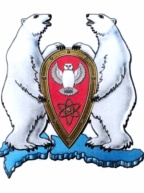 АДМИНИСТРАЦИЯ МУНИЦИПАЛЬНОГО ОБРАЗОВАНИЯ  ГОРОДСКОЙ ОКРУГ «НОВАЯ ЗЕМЛЯ»РАСПОРЯЖЕНИЕ« 27 » апреля  2017 г. № 92г. Архангельск-55О проведении праздничных мероприятий «Проводы русской зимы».	В соответствии с Программой социально-экономического развития МО ГО «Новая Земля» на 2017-2019 гг., утвержденной решением Совета депутатов МО ГО «Новая Земля» от 06.12.2016 № 07, ведомственной целевой программой МО ГО «Новая Земля» «Молодежь Севера» на 2017 год, утвержденной постановлением администрации МО ГО «Новая Земля» от 26.10.2016 № 32, в рамках проведения праздничных мероприятий, посвященных Дню весны и труда, а также в целях организации культурного досуга жителей муниципального образования городской округ «Новая Земля»,р а с п о р я ж а ю с ь:	1. Отделу организационной, кадровой и социальной работы принять участие в организации и проведении праздничных мероприятий, посвященных Дню Весны и Труда и Проводам русской зимы.	2. В рамках проведения праздничных мероприятий принять участие в организации и проведении:	2.1. Спортивных соревнований на приз Главы муниципального образования:	- по перетягиванию каната;	- по гиревому двоеборью.	2.2. Развлекательных конкурсов:	- «Частушки»;	- «Пляски на ходулях»;	- «Русская метла»;		- «Тачки»;	- «Бой в мешках».	3. Ведущему специалисту отдела организационной, кадровой и социальной работы Москалевой А.Э. организовать подготовку и вручение призов и подарков:	3.1. Победителям соревнования по перетягиванию каната:	- за I место: памятный подарок –  барбекю – чемодан « Forester-4735»;	- за II место: памятный подарок - мангал - дипломат « Forester BC-776».	3.2. Победителям соревнований по гиревому двоеборью:	- за I место: памятный подарок – набор Norfin RUNN NF (складной стол и 4 стула);	- за II место: памятный подарок - набор Norfin BOREN NF (складной стол и 2 стула);	- за III место: памятный подарок – складное кресло Holiday ALU LONG.	3.3. Победителям развлекательных конкурсов:	- памятный подарок – бадминтон (2 ракетки и валанчик) – 4 штуки;	- памятный подарок – мяч баскетбольный – 1 штука;	- памятный подарок – мяч волейбольный – 1 штука;	- памятный подарок – мяч футбольный – 1 штука.	3.4. Участникам праздничных конкурсов:	- поощрительные призы - ручки «X-Five бело-красные» - в количестве 40 штук.	4. И.о. руководителя отдела экономики и финансов Лейко Ю.А. в соответствии со статьей 08 04 местного бюджета выделить денежные средства в размере 16 040 (шестнадцать тысяч сорок) рублей 00 копеек на организацию сладких призов для детей и молодежи, принимавших участие в конкурсах		5. Настоящее распоряжение опубликовать в газете «Новоземельские вести» и на официальном сайте муниципального образования городской округ «Новая Земля».	6. Контроль за исполнением настоящего распоряжения возложить на ведущего специалиста отдела организационной, кадровой и социальной работы Москалеву А.Э.Глава муниципального образования						Ж.К.Мусин